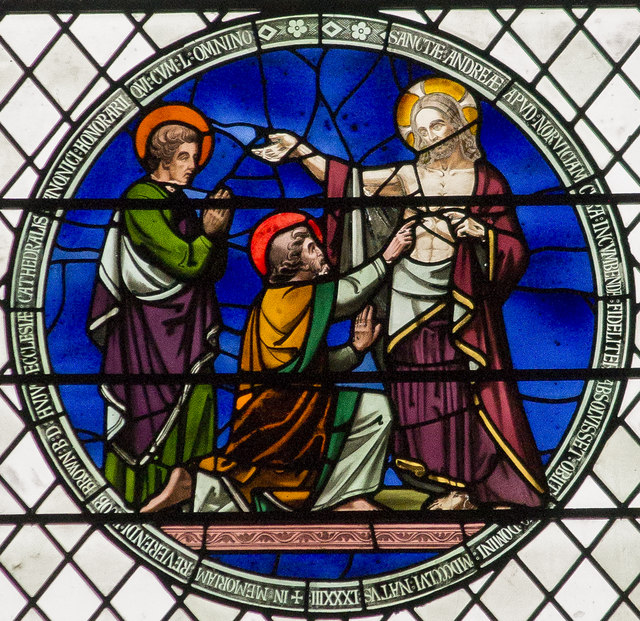 MISSION STATEMENTWe are a Roman Catholic Parish family united in the Eucharist• To love others • To grow and share our faith • To welcome allWe are named after the Fourth Joyful Mystery of the Rosary.  Our Parish, like Mary and Joseph, comes week after week to present ourselves and our children to the Lord.  God, who dwells in our community in the fullness of the Eucharistic Presence, presents Himself to us each day.  In all that we do, say, and think at home, in our families, at work, and at play, we seek to make the Presence of God visible to others but, most especially, to those who are in need, be they physical, emotional, or spiritual needs.STAFF & MINISTRIESPASTOR: Rev. Justin Huber DEACON: Rev. Mr. William StevensPARISH OFFICE: Ms. Julie GrantSchool of Religion:  Mrs. MariaVillarrubia email: OLPdsor@olpresentationmd.orgIn Mary’s Footsteps, Sodality: Dr. Nona Colburn,Mrs. Roberta Margot, Mrs. Anne BeersParish Council:  Mr. Terry Sullivan  Altar Society: Mrs. Eileen Gilfrich Married Couples Group:  Mr. & Mrs. Rick SartschevLiturgy Volunteers:  Mrs. Tookie GentilcoreFinance Council: Mr. Larry CainParish Outreach: Mrs. Roberta Margot, Mrs. Michelle  BrashearRegistration for Parish or School of Religion:  Call the Parish Office or download the form at:www.olpresentationmd.orgSACRAMENTAL LIFESchedule of Masses: Vigil Mass: Saturday 5:30PM in Church Sunday: 8:00AM & 10:45AM in Church              Weekdays: (Church) 8:30AM M, T, Th, F, Sa                                       7:30PM W Baptisms:  By appt.- Call the Parish OfficeWeddings:  By appt.- Call the Parish OfficeSick Calls/Communion:  Call the Parish Office Confessions: Saturday - 4:00-5:00PM                        Wednesday – 8:00PM-9PM   Holy Hour/Eucharistic Adoration: for one hour following Wednesday evening Mass.